S7A Fig1	TAACACTTCA GCCATTTTCA CGGCTTCATA AACCTCAAGG GATTTCCCAG AGAAAGACGT	6061	GTTATTGTCA CAACCAGATC GTGATATCTC GCTTCTTTAC CAATGAGTCC TAACAAAGTA	120121	GGCATTGAAG CCAAGGTCAA GACCACAATG TCGTTGTGGA ATAGAGCACA ACAGTTACCC 	180181	CAAGACGCGC TTAGGCAGGT TCAAAATGTA TACAATGAAC AGTTCCCCAT CGAAGTGCGA	240241	CATTACTTGG CTGGATGGAT TGAAGAAAAA ATACATCAGT GGAATGAAAT TGATCCAGAC	300301	AACCCAGCAC ACAGCCAGTA TGCTCACACT ATCGTATCAC AGCTTATCCA AGAGATGGAA	360361	AATAAATCAT TGAGCTATGT TAACAATGAA GACCTATTTT TAGTGCGGAT GCGTTTAAAT	420421	GAAGCTGCTA ATTTATTTAA GACTCGGTAC CTGAATACTA ATCCATTGGC CCTTGTGTCA	480481	ATCATTCGTA ATTGTCTAAA TACAGAACTT AACCTCGTCC AACAACACGA AAGCATGCTG	540541	GGTGGCGTAG GGCCAGGTGT AAACATGATC GTTGAACCCT GTACAGAAAT TGTTCAGGAA	600601	TTAGAGGTGC TGCACAGACG TACCCGGGAA ACTGCAGATG AGTTGCGACA GCTAGAGCAG	660661	GAACAGGAAT CATTTGCCCT TCAGTACCAT GACTGCGCAA AGATCAATGC TCATTTATCC	720721	CACATACAAT CACAAGAGAG AACACCACAG AATAGAGATG TGGAAATGAA TTTACGCAAG	780781	CGAAAAGAAG TTGGGGAGCA ACAGTTAGCA CAAAAGGTTT CTGGGTTATT GCAACGGCGG	840841	ATGGCGCTAG CAGAAAAACA TAAAGGAACC ATAGACCGAC TCAACAGTTT ACAACAGCGT	900901	ATTTTAGACG AAGAGTTGAT CAACTGGAAG AGAGAACAAC AAATGGCTGG GAATGGCCGA	960961	CCTTTCAACC AAAATAAGCT TGATCAAATA CAAGAGTGGT GTGAGGCTCT GGCAGAAATA	10201021	ATTTGGCTAA ACCGACACCA AATAAAAGAG TGTGAACGAC ATCAGACCAA GATTCCAATA	10801081	GCCCCTCCAG GAGGTGTTGA TATGTTACCA ACCCTCAATT CCCATATCAC TCGTCTTCTC	11401141	TCTTCACTTG TTACCAGCAC ATTCATAATA GAGAAACAGC CTCCACAAGT TATGAAGACC	12001201	AACACCCGTT TCACTGCTAC AGTGAGGCTA TTGGTTGGTG GAAAGTTGAA TGTAAATATG	12601261	ACTCCACCTC AAGTACGGGT GTCCATCATC AGTGAGGCGC AGGCAAATGC TCTCCTAAAG	13201321	AATGATCAGA TGAACAAAGG AGAACAGTCG GGTGAAATTC TAAATAATAC AGGCACCATG	13801381	GAATACCACC AGGGTACGAG GCAGCTTTCC GTCAGTTTCC GCAATATGCA GTTAAGAAAA	14401441	ATTAAACGAG CTGAAAAGAA AGGAACAGAG TCTGTGATGG ATGAAAAGTT TTCGCTTCTT	15001501	TTCCAATCAC AATTCAGTGT AGGAGGAGGA GAATTAGTAT TCCAGGTGTG GACGCTATCC	15601561	CTACCTGTGG TGGTCATTGT CCACGGTAAT CAGGAGCCAC ATGCTTGGGC AACTGTCTCT	16201621	TGGGATAATG CATTTGCTGA ACAAGGTCGC ATACCTTTCA CAGTCCCAGA AAAGGTACCT	16801681	TGGCCACAGA TAGCTGAAAT GTTAGACACA AAATTCAAGG CTGCAACTGG CAGGGGTCTT	17401741	ACAGAAGATA ACCTGAAGTT CTTAGCAGGC AAAGCCTTTC GTCTTGATAG CTCTCAAGTT	18001801	CAAGACTTCA CTAACATGTT GCTGTCATGG TCACAGTTCT GTAAGGAGCC ACTTTCTGAG	18601861	CGTAATTTCA CTTTTTGGGA ATGGTTCTTT GCTGTTATGA AGGTAACCAG AGAACACCTT	19201921	CGTCAACCTT GGAATGATGG TTCTATCATG GGCTTTGTTG GACGTCGCCC GGCAGAGGAG	19801981	ATGCTGAAAA ATTCGAAAAG TGGAACGTTC CTCTTAAGAT TTTCCGACTC AGAATTGGGA	20402041	GGGGTTACCA TTGCATGGAT GTATGAAGAT ACTACAAAAG GTGACCAGCG GGATGTCTTC	21002101	ATGTTGCAGC CTTTCACAAG CAAGGCTTTT GCAATCCGTC CACTAGCTGA TGTTATTGCT	21602161	GACTTGAAGT ATTTGCTCTA TTTATATCCA AATGTGCCTA AAGAGCAGGC ATTTGGAAAG	22202221	TACTACACTC CAATGGGAGG AGAGCAGCCC ACAAATAATG GATATGTGAA ACCACATCTT	22802281	ATCACTCATG TACCTGGATG GTCAGTGGCT GGAGGGTCGA TGGATTCTTA TCCCAACACA	23402341	CCGCAACCTA TGTACCCAAT GCATGACAGC AATATGGGTG ATCCTCCGTC CGTCAGTTCC	24002401	AATCCCTCCG ACAGTGTCTC AACAATGCCC CCATACAACG ATACCGATTA TCCTGACATC	24602461	TTGGAAAATC TACCAGATAC TGACTTCACT GATATCAACC TTGACTTTCT TCAAACCAAC	25202521	TTCATGAAGC CCCAGTAAAA TCAGATGAAG ATTTTTTTTA ATTGTCATAC TGTATATAAG	25802581	CATTGTTTAT TGGATAGCCT TGCTTTTAAT ATCTTAGGAT GGTCTTTAAT TGAATTTTGC	26402641	ATTTAAAAAG GCAAAGAAAA AGAAGAGTGT ATTTTCAGAG GATGATGTGT AACCATAGTG	27002701	TCTTAGGGGT ATGCTTTAAT GTTAGGTGAA TATGAAATCG TTGTTACAAG AATTCTGCAA	27602761	ACGTGTATGT AGGAATTACC TTTCTCATAG ATCTTATATA AAAATGTTAA AAGGATTTCA	28202821	GAAATATAGC TTCATGTGTT TGATTCAATT TACAAATCAC TTAAATACAC AAAACTATTT	28802881	GCATTAACTG GCAAAATTTA ATCAAA						2907S7B Fig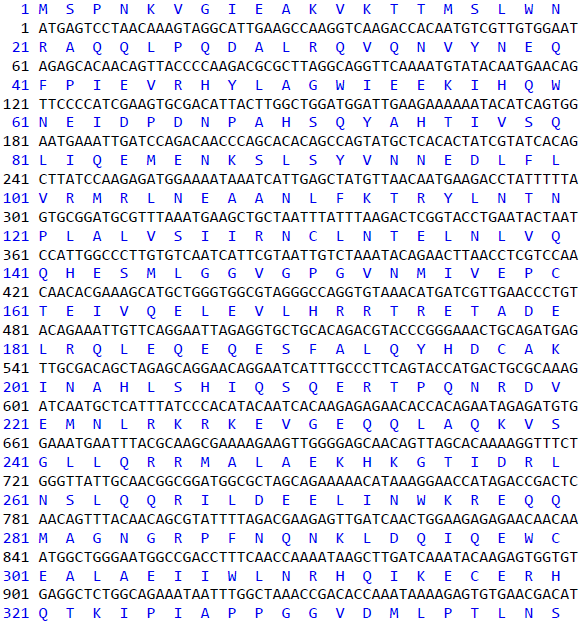 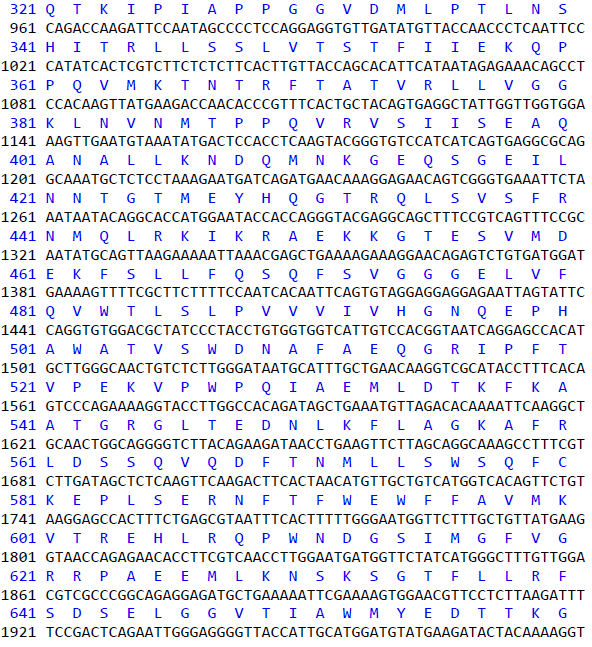 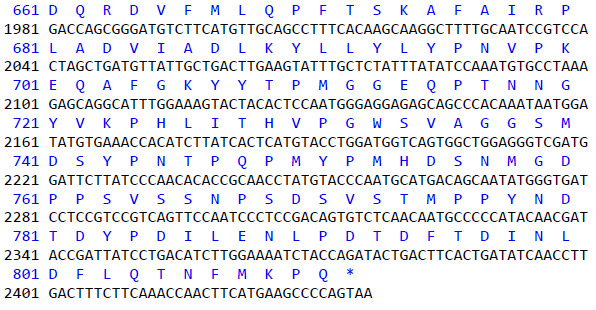 S7 Fig